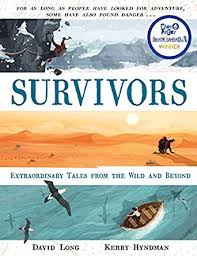 Read from, ‘His progress was agonising…’ on page 74 to the end of the recount.By the end of the recount, Glass had built up a great desire for revenge. Somehow, he had to overcome this feeling. Think about how he managed to do this given how strong his feelings were.Today I would like you to pretend you are Glass safely back at home. Write a letter to Bridger and Fitzgerald explaining your feelings. You may want to consider whether you would empathise with them and forgive them. 